Meet and share with Children of Mary Bloom Center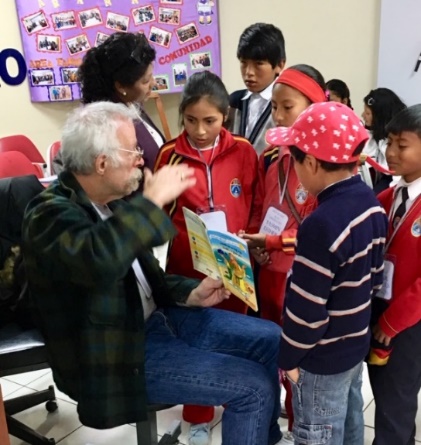 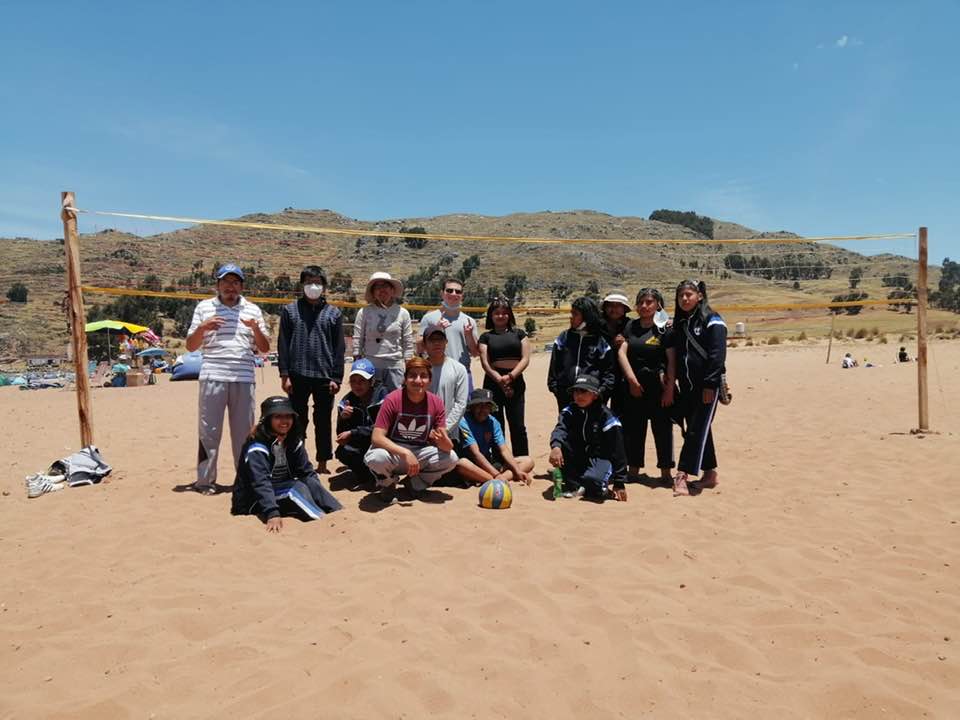 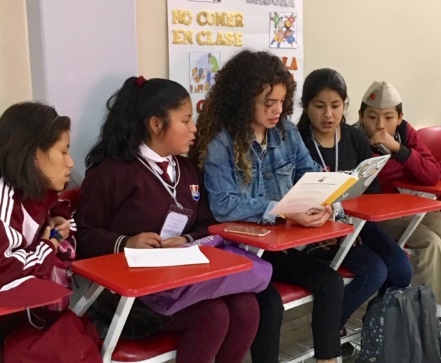 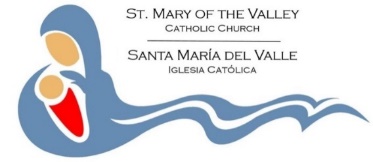 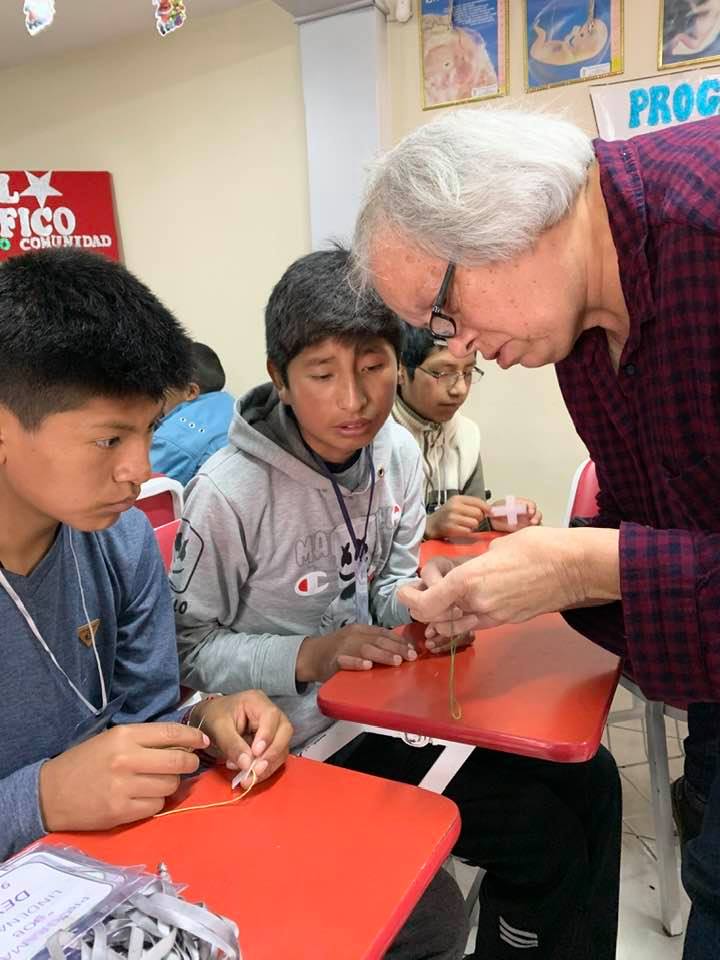 Total Cost: $2,950Includes Round Trip Airfare Seattle to LimaTravel and Lodging in Peru(Special rate for youth/young adults)Planning meetingMay 24, 2022, 6 pm at St Mary of the ValleyFor more informationhttp://www.marybloomcenter.orgFr. Phillip BloomSt. Mary of ValleyBox 279, Monroe WA 98272360-794-8945 ext. 12pbloom@stmaryvalley.org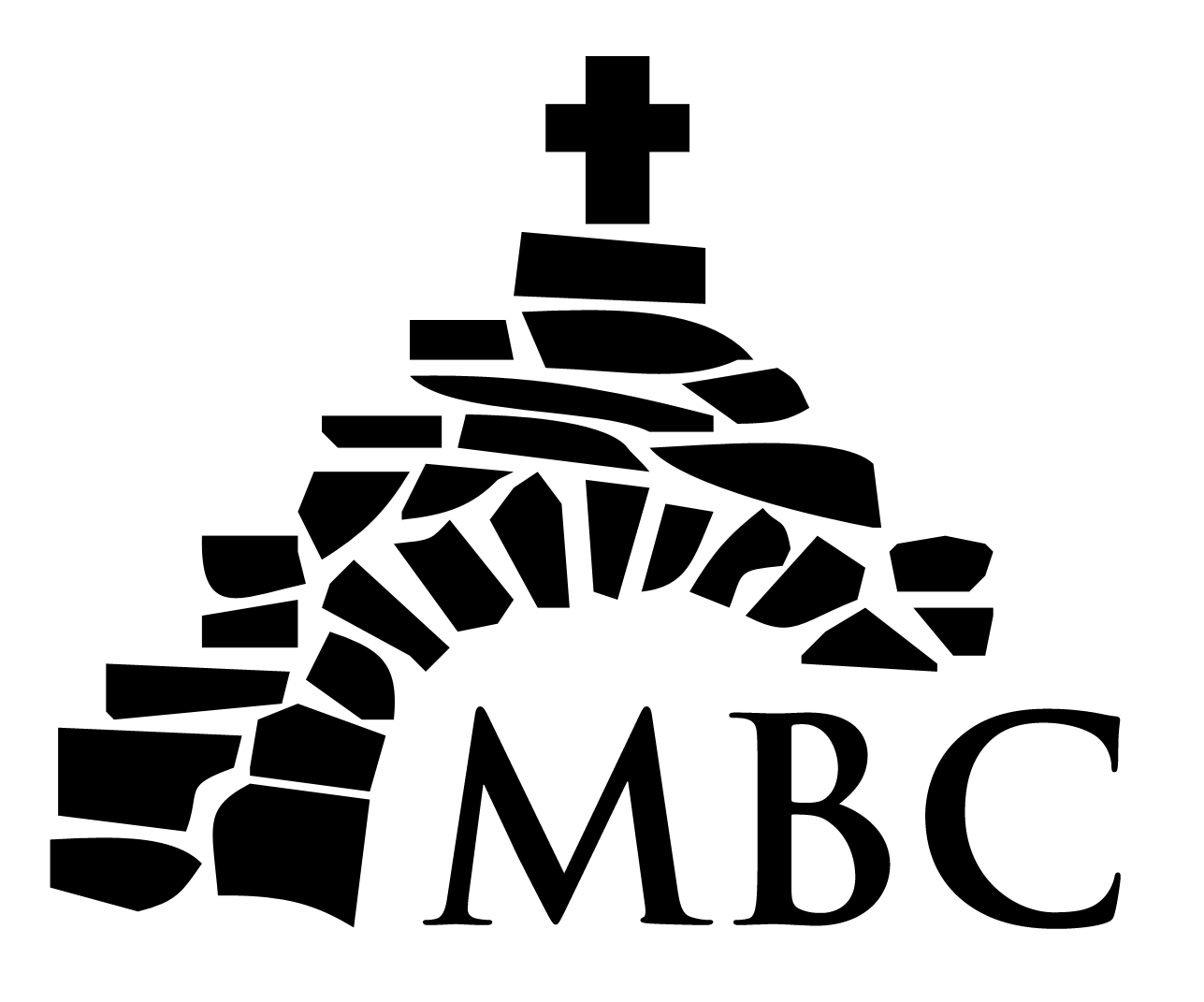 Mary Bloom CenterVision Trip June 28 – July 12, 2022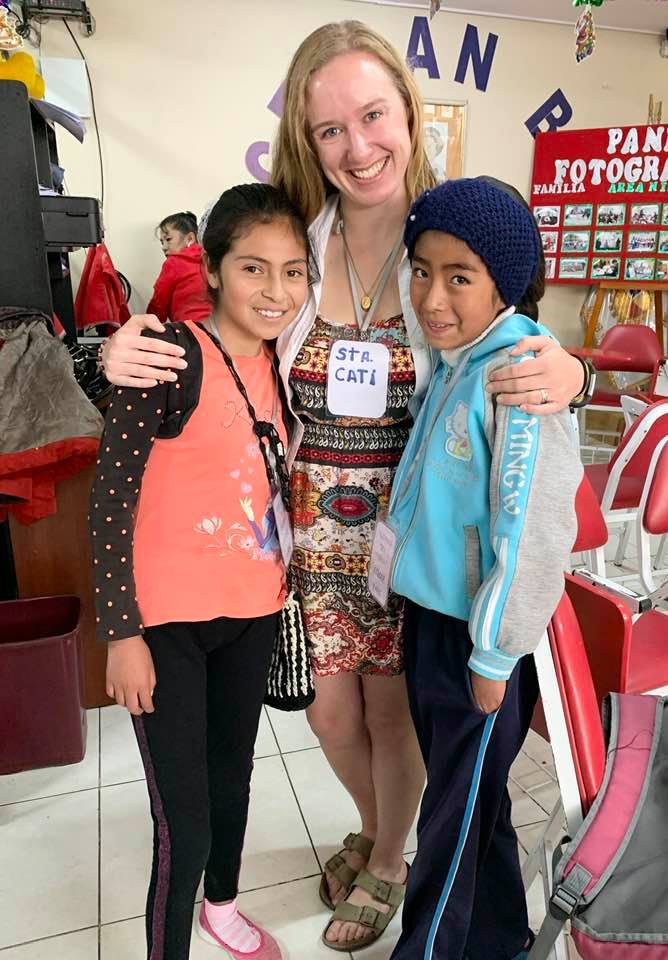 Make a Difference for Children in Peru!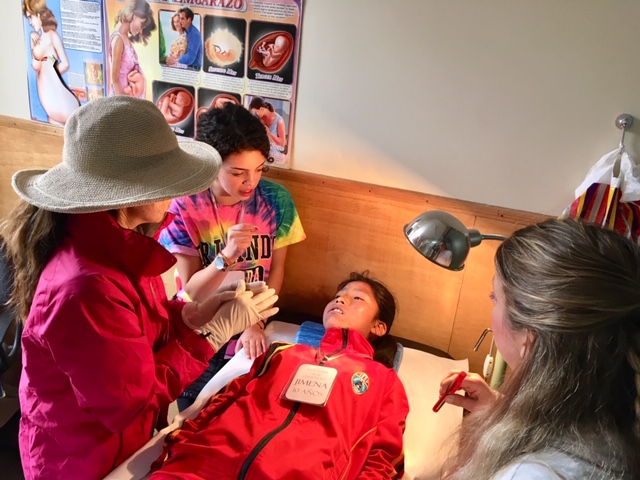 Improving Dental Health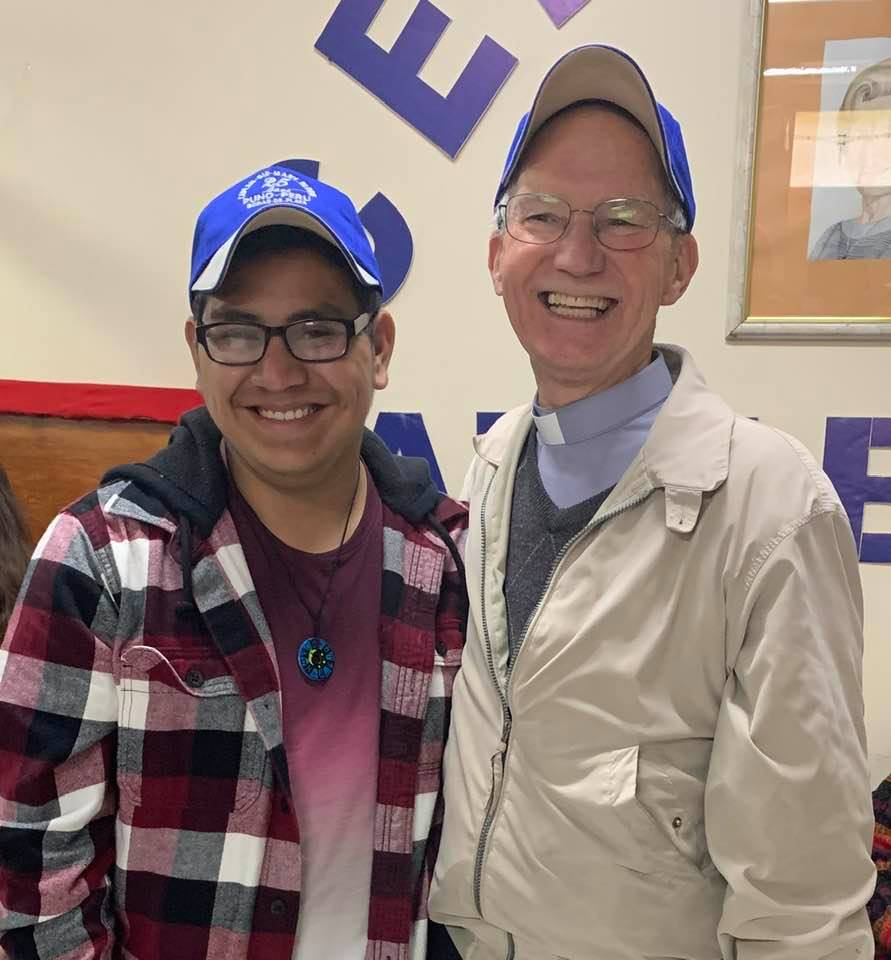 Bilingual Young Adults Appreciated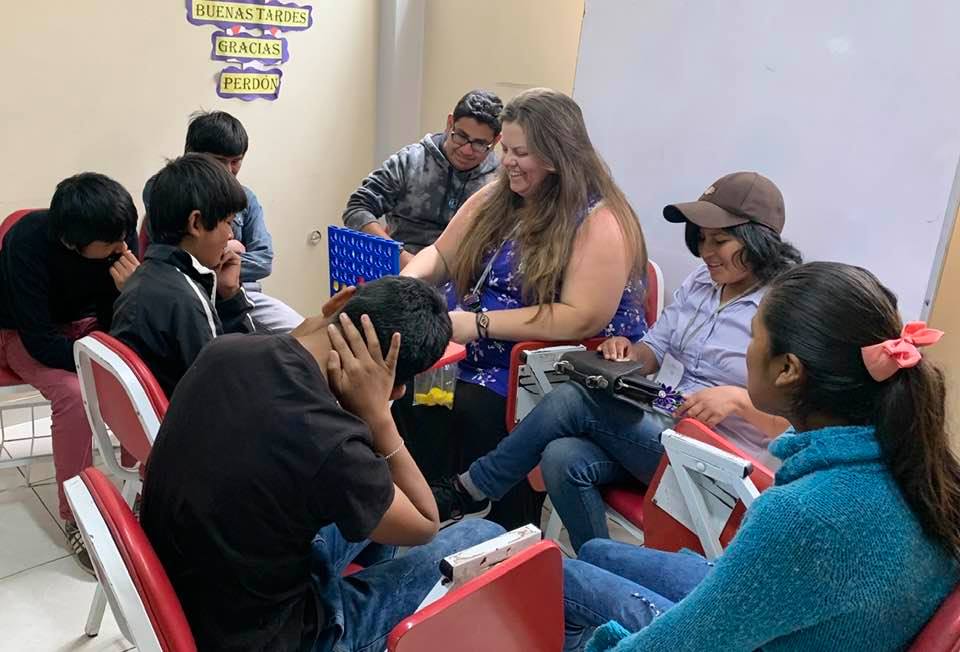 Teaching English, Songs & Crafts 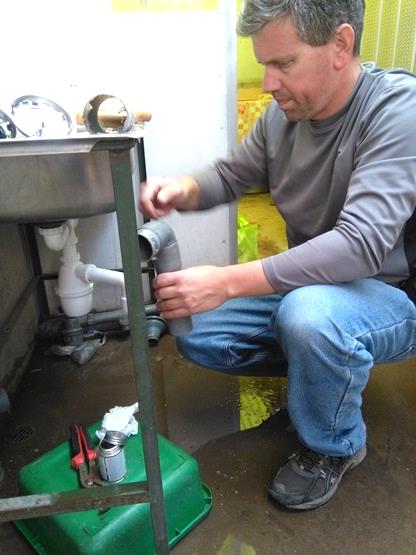 Handymen Needed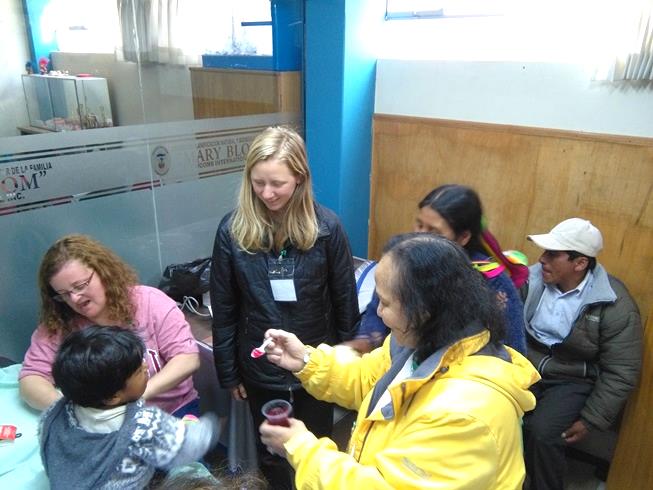  Health Workers Welcomed Past Delegations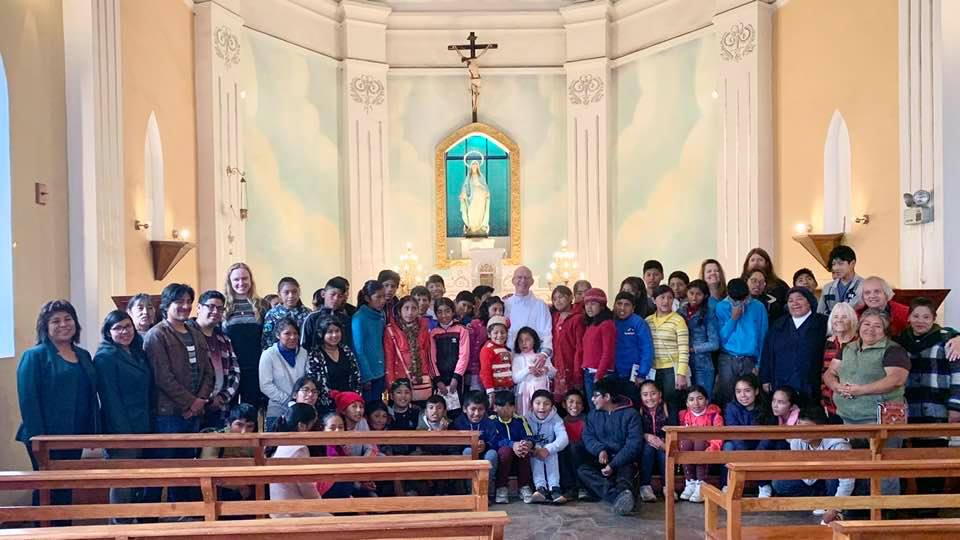 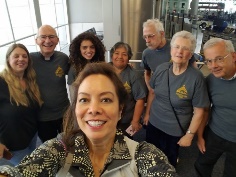 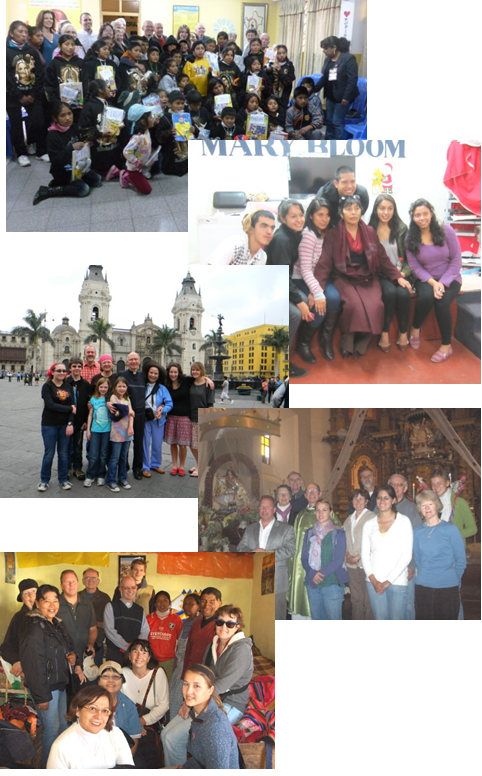 